Publicado en Sant Cugat del Vallès el 07/06/2016 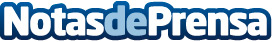 La Escuela de Arte y Diseño de Sant Cugat, Sant Cugat Comerç y Tender Media presentan 'Finestra al Disseny'La Escuela de Arte y Diseño de Sant Cugat, la Asociación Sant Cugat Comerç y Tender Media, junto con el equipo de diseño de Creatus Dominus, han llegado a un acuerdo para llevar a cabo el proyecto 'Finestra al Disseny' (ventana al diseño) con la finalidad de dar a conocer el valor de la creatividad mediante acciones de diseñadores de diferentes ámbitos y acercando el diseño y la innovación al público, con el objetivo de convertirlo en un sector mucho más cercano a los ciudadanosDatos de contacto:Oriol Marquèse-deon.et931929647Nota de prensa publicada en: https://www.notasdeprensa.es/la-escuela-de-arte-y-diseno-de-sant-cugat-sant Categorias: Bricolaje Interiorismo Moda Artes Visuales Cataluña Entretenimiento http://www.notasdeprensa.es